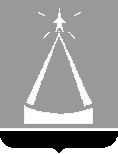 ГЛАВА  ГОРОДСКОГО  ОКРУГА  ЛЫТКАРИНО  МОСКОВСКОЙ  ОБЛАСТИПОСТАНОВЛЕНИЕ13.02.2019  №  79-пг.о. ЛыткариноОб утверждении «Плана основных мероприятий городского округа Лыткарино Московской области в области гражданской обороны, предупреждения и ликвидации чрезвычайных ситуаций, обеспечения пожарной   безопасности   и   безопасности   людей   на   водных   объектах на 2019 год»В соответствии с Федеральными законами то 21.12.1994 № 68-ФЗ «О защите населения  и территорий от чрезвычайных ситуаций природного и техногенного характера», от 12.02.1998 № 28-ФЗ «О гражданской обороне» и приказом МЧС России от 14.11.2008 № 687 «Об утверждении Положения об организации и ведении гражданской обороны в муниципальных образованиях и организациях»,  постановляю:         1. Начальнику отдела гражданской обороны, чрезвычайных ситуаций и территориальной безопасности Администрации городского округа Лыткарино В.И. Копылову:разработать «План основных мероприятий городского округа                        Лыткарино Московской области в области гражданской обороны, предупреждения и ликвидации чрезвычайных ситуаций, обеспечения пожарной безопасности и безопасности людей на водных объектах на 2019 год» (далее - План);                            1.2. обеспечить согласование Плана с органом, специально уполномоченным решать задачи гражданской обороны, предупреждения и ликвидации чрезвычайных ситуаций – ГУ МЧС по Московской области;            1.3. разработать «Организационно-методические указания по подготовке органов управления, сил гражданской обороны городского округа Лыткарино и городского звена Московской областной системы предупреждения и ликвидации чрезвычайных ситуаций на 2019 год»  и в срок до 22.02.2019 года представить на утверждение   заместителю   Главы   Администрации   городского округа  Лыткарино   К.Н. Юшковскому.          2. Утвердить «План основных мероприятий городского округа                        Лыткарино Московской области в области гражданской обороны, предупреждения и ликвидации чрезвычайных ситуаций, обеспечения пожарной безопасности и безопасности людей на водных объектах на 2019 год».          3. Руководителям предприятий, организаций и учреждений городского   округа    Лыткарино    рекомендовать     разработать    «Планы    основных мероприятий в области гражданской обороны, предупреждения и ликвидации чрезвычайных ситуаций, обеспечения пожарной безопасности и безопасности людей на водных объектах на 2019 год» и представить на согласование в Администрацию городского округа Лыткарино.         4. Начальнику отдела гражданской обороны, чрезвычайных ситуаций и территориальной безопасности Администрации городского округа Лыткарино В.И. Копылову обеспечить опубликование настоящего постановления в установленном порядке и размещение на официальном сайте городского округа Лыткарино в сети «Интернет».    5. Контроль за исполнением настоящего постановления возложить на заместителя   Главы    Администрации     городского округа   Лыткарино К.Н. Юшковского. 					         Е.В. Серёгин